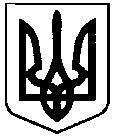 СВАТІВСЬКА МІСЬКА РАДАВИКОНАВЧИЙ КОМІТЕТРІШЕННЯвід  23 грудня 2019 р.    	м. Сватове                               № 113  «Про  внесення змін до рішення виконавчого комітету від 25.11.2008 р. № 407 « Про призначення опіки над малолітньою Шеїною Анастасією Андріївною, 15.04.2005 року народження».         У зв’язку з тим що, у прізвищі малолітньої  дитини Шеїна Анастасія Андріївна допущена помилка,   виходячи з інтересів дитини, керуючись п.п. 4 п. “б” ч. 1 ст. 34 України ст. 34 Закону України « Про місцеве самоврядування в Україні», правилами опіки та піклування.                     	Виконавчий комітет Сватівської міської радиВИРІШИВ:Внести зміни до рішення виконавчого комітету від 25.11.2008 року № 407 « Про призначення опіки над малолітньою Шеїною Анастасією Андріївною, 15.04.2005 року народження», виклавши в пункті 1,3« Шеїн» на «Шеін».Контроль за виконанням даного рішення покласти на заступника міського голови Фоменко А.Л.Сватівський міський голова 			                     Євген Рибалко